SECRETARIA DE EDUCAÇÃO E CULTURA DE RIO GRANDE DA SERRA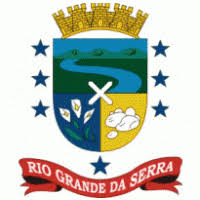 ATIVIDADES BERÇÁRIOTEMA: DIA NACIONAL DO LIVRO INFANTIL (MONTEIRO LOBATO)OBJETIVO: O Dia Internacional do Livro Infantil tem o objetivo de incentivar e conscientizar as pessoas a respeito da importância da leitura. O hábito de ler deve ser introduzido desde os primeiros anos de vida, pois a literatura infantil é a porta de entrada para o desenvolvimento do sentimento de prazer em ler.1 - MUSICALIZAÇÃOAssistir juntamente com a criança ao Video Musical de Marcelo Serralva “Quando eu aprender a ler “ que encontra-se no Youtube.  Fazer  juntamente com a criança os movimentos que a música sugere, estimule a criança a dançar ,a bater palmas e caso o bebê ainda não ande, segure – o pelas mãozinhas e dance juntamente com ele para que a criança sinta os movimentos e interaja com a música. Vai ser muita diversão.2 - HORA DA LEITURAApós assistir ao vídeo musical de Marcelo Serralva “ Quando eu aprender a ler”, disponibilize para a criança livros que vocês tenham em casa , para que a criança segure, abra e feche o livro e observe as figuras, sempre com o estimulo e auxilio da família.  Um momento importante é a leitura em família, escolha uma história pegando um livro infantil disponível em casa, ou uma historia infantil disponível no Youtube e conte para a criança, mostre as figuras enquanto conta a história para seu Bebê. Esse contato, traz tranquilidade e afetividade para as crianças despertando o interesse pela leitura desde pequenos. Vai ser bem legal!3 - Desenho AnimadoVamos conhecer um pouquinho das historias de Monteiro Lobato, entre elas  “ O Sitio do Pica Pau Amarelo¨ . O vídeo do Desenho Animado “ O Sítio do Pica Pau Amarelo “  encontra-se no Youtube. 4 - Artes Visuais ( Emília)Vamos fazer a nossa "Bonequinha Emília", pintando a mãozinha da criança, bem colorida, como no exemplo abaixo. Caso não tenha tinta guache para pintura das mãozinhas, a atividade também poderá ser realizada com lápis de cor ou giz de cera, contornando a mãozinha da criança .5 - Atividade RecreativaDisponibilize para as crianças potes de tamanhos diferentes e com tampas, que possibilitem rolar, derrubar, empilhar, abrir, fechar, rosquear e esconder e descobrir.ATÉ A PRÓXIMA SEMANA!